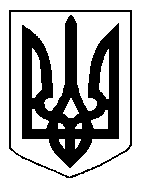 БІЛОЦЕРКІВСЬКА МІСЬКА РАДА	КИЇВСЬКОЇ ОБЛАСТІ	Р І Ш Е Н Н Я
від 26 грудня 2019 року                                                                              № 4819-87-VII

Про припинення терміну дії договору оренди землі МАЛОМУ ПРИВАТНОМУ ПІДПРИЄМСТВУ «МАГУСТ»Розглянувши звернення постійної комісії з питань земельних відносин та земельного кадастру, планування території, будівництва, архітектури, охорони пам’яток, історичного середовища та благоустрою до міського голови від 13 листопада 2019 року №475/2-17, протокол постійної комісії з питань  земельних відносин та земельного кадастру, планування території, будівництва, архітектури, охорони пам’яток, історичного середовища та благоустрою від 12 листопада 2019 року №196, заяву ПРИВАТНОГО  ПІДПРИЄМСТВА «МАГУСТ» від 04 листопада  2019  року №5673, відповідно до ст. ст. 12, п. а) ч. 1 ст. 141  Земельного кодексу України, ст. 31 Закону України «Про оренду землі», п.34 ч.1 ст. 26 Закону України «Про місцеве самоврядування в Україні», міська рада вирішила:1.Припинити договір оренди землі з МАЛИМ ПРИВАТНИМ ПІДПРИЄМСТВОМ «МАГУСТ» під розміщення виробничого приміщення за адресою: вулиця Томилівська, 50-б,  нежитлові приміщення 9, 10, 11 в нежитловій будівлі літера «Е-2», площею 0,1380 га з кадастровим номером: 3210300000:05:002:0038, який укладений 21 жовтня 2013 року №85    на  підставі підпункту 7.6 пункту 7 рішення міської ради  від 22 серпня 2013 року  №1022-45-VI «Про оформлення правовстановлюючих документів на земельні ділянки юридичним особам та фізичним особам - підприємцям» та зареєстрований в Державному реєстрі речових прав на нерухоме майно  як інше речове право від 27.05.2014 року №5872533  відповідно до п. а) ч. 1 ст. 141 Земельного кодексу України, а саме: добровільна відмова від права користування земельною ділянкою. 2.Особі, зазначені в цьому рішенні звернутися до управління регулювання земельних відносин Білоцерківської міської ради для укладання додаткової угоди про припинення договору оренди землі від 21 жовтня 2013 року №85, відповідно до даного рішення, а також оформити інші документи, необхідні для вчинення цієї угоди.3.Особі, зазначені в цьому рішенні, зареєструвати припинення права оренди земельної ділянки в порядку, визначеному чинним законодавством України.4. Контроль за виконанням цього рішення покласти на постійну комісію з питань  земельних відносин та земельного кадастру, планування території, будівництва, архітектури, охорони пам’яток, історичного середовища та благоустрою.Міський голова                                          	                                                     Г. Дикий